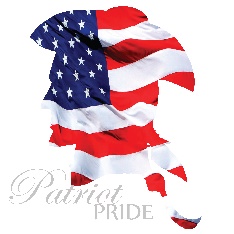 Volunteers make a difference in the success of our school. You do not have to be a member of the PTSA to volunteer. All parents and guardians are welcome to sign up for any volunteer opportunity listed below. Your information will be useful so that we know in what areas or events that you would like to help.Name: __________________________________________________Best phone number: _______________________________________Email: __________________________________________________Child(s) Name: ___________________________________________Availability: ______________________________________________I am interested in volunteering for the following:8th Grade DanceBand ConcertsCopy Room AssistanceClass Room AssistanceCultural Arts ProgramsFood/Soda DonationsHospitalityPBIS EventsSchool DancesSTEAM NightTeacher AppreciationTalent ShowTheatre Show(s)TJ Day***You will only be contacted for the items that you have checked off. ***Information on all our committees can be found on our PTSA and Volunteer website:www.tjmiddle.my-ptsa.org	THANK YOU!!!Descriptions of Volunteer Opportunities8th Grade Dance: Assist with set up, decorating, serving food, chaperoning, and clean up.Band Concerts: Set up/tear down and chaperone music events.Copy room: Make copies and other simple administrative tasks. Can be short, one-hour segments.Class room: Helping the food/sewing labs, assisting in a messy classroom project.Cultural Arts Programs: Assist with set up, chaperoning and clean up.Food/Drink Donations: donate food and drink when the need arises for different events.STEAM Night: Assist with set up and clean up, or share you passion and profession for all things STEM (Science/Technology/Engineering and Math) with students.Teacher Appreciation: Help show appreciation to Staff and Teachers by donating and serving food, setting up for breakfast, luncheons and cleaning up.Talent Show: Assist with nightly rehearsals, dress rehearsals and production of the show, set up, decorating, concessions, and clean up.Theatre Show: Set up/tear down and chaperone theatre events.TJ Day: Assist with organizing events, set up, chaperoning, and clean up.